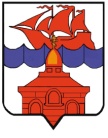 РОССИЙСКАЯ ФЕДЕРАЦИЯКРАСНОЯРСКИЙ КРАЙТАЙМЫРСКИЙ ДОЛГАНО-НЕНЕЦКИЙ МУНИЦИПАЛЬНЫЙ РАЙОНАДМИНИСТРАЦИЯ СЕЛЬСКОГО ПОСЕЛЕНИЯ ХАТАНГАПОСТАНОВЛЕНИЕ23.04.2015 г.                                                                                                                     № 056 - ПО внесении изменений и дополнений в Постановление администрации СП Хатанга от 08.07.2013 г. № 095-П «Об утверждении Порядка осуществления муниципального лесного контроля за лесными участками, находящимися в собственности муниципального образования “Сельское поселение Хатанга”В целях приведения в соответствие с требованиями федерального законодательства, согласно ч.8 ст.26 Федерального закона от 14.10.2014 г. N 307-ФЗ и ч.21 ст.10 Федерального закона от 26.12.2008 г. N 294-ФЗ, руководствуясь п.32 ч.1 ст.7 и ч.1 ст.37 Устава сельского поселения Хатанга,  ПОСТАНОВЛЯЮ:Внести следующие изменения и дополнения в Постановление администрации СП Хатанга от 08.07.2013 г. № 095-П «Об утверждении Порядка осуществления муниципального лесного контроля за лесными участками, находящимися в собственности муниципального образования “Сельское поселение Хатанга” (далее – Порядок):  п.9.2.1 Порядка после слов “выявленных нарушений” дополнить словами “, при этом предметом такой проверки может являться только исполнение выданного Уполномоченным органом предписания”; п.12 Порядка дополнить п.п.12.3 следующего содержания: “12.3. В исключительных случаях, связанных с необходимостью проведения сложных и (или) длительных исследований, испытаний, специальных экспертиз и расследований на основании мотивированных предложений должностных лиц Уполномоченного органа, проводящих выездную плановую проверку, срок проведения выездной плановой проверки может быть продлен руководителем такого органа, но не более чем на двадцать рабочих дней, в отношении малых предприятий не более чем на пятьдесят часов, микропредприятий не более чем на пятнадцать часов.”. Постановление вступает в силу в день, следующий за днем  официального опубликования и подлежит размещению на официальном сайте органов местного самоуправления сельского поселения Хатанга.  Контроль за выполнением настоящего Постановления оставляю за собой.И.о. Руководителя администрациисельского поселения Хатанга                                                                                 Е.А. Бондарев